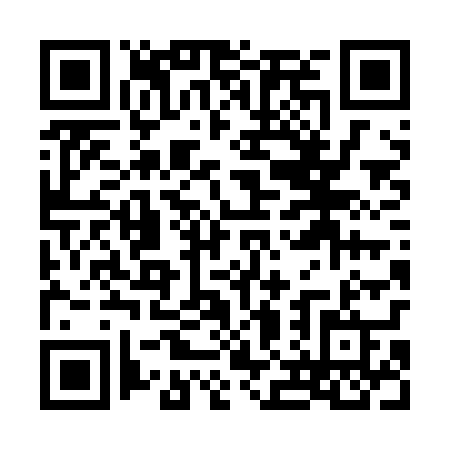 Ramadan times for Rusinowa, PolandMon 11 Mar 2024 - Wed 10 Apr 2024High Latitude Method: Angle Based RulePrayer Calculation Method: Muslim World LeagueAsar Calculation Method: HanafiPrayer times provided by https://www.salahtimes.comDateDayFajrSuhurSunriseDhuhrAsrIftarMaghribIsha11Mon4:274:276:1712:053:595:535:537:3712Tue4:254:256:1412:044:005:555:557:3913Wed4:224:226:1212:044:025:575:577:4014Thu4:204:206:1012:044:035:585:587:4215Fri4:174:176:0812:034:046:006:007:4416Sat4:154:156:0612:034:066:026:027:4617Sun4:124:126:0312:034:076:036:037:4818Mon4:104:106:0112:034:086:056:057:5019Tue4:084:085:5912:024:106:076:077:5120Wed4:054:055:5712:024:116:086:087:5321Thu4:024:025:5412:024:126:106:107:5522Fri4:004:005:5212:014:136:126:127:5723Sat3:573:575:5012:014:156:136:137:5924Sun3:553:555:4812:014:166:156:158:0125Mon3:523:525:4512:004:176:166:168:0326Tue3:503:505:4312:004:186:186:188:0527Wed3:473:475:4112:004:206:206:208:0728Thu3:443:445:3912:004:216:216:218:0929Fri3:423:425:3711:594:226:236:238:1130Sat3:393:395:3411:594:236:256:258:1331Sun4:364:366:3212:595:257:267:269:151Mon4:344:346:3012:585:267:287:289:172Tue4:314:316:2812:585:277:297:299:193Wed4:284:286:2512:585:287:317:319:214Thu4:254:256:2312:585:297:337:339:235Fri4:224:226:2112:575:307:347:349:266Sat4:204:206:1912:575:327:367:369:287Sun4:174:176:1712:575:337:387:389:308Mon4:144:146:1512:565:347:397:399:329Tue4:114:116:1212:565:357:417:419:3410Wed4:084:086:1012:565:367:427:429:37